Publicado en Madrid el 18/04/2018 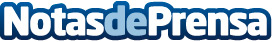 Hyperloop avanza para crear el primer sistema comercial Hyperloop en los Emiratos ÁrabesHTT y Aldar Properties firman un acuerdo histórico para construir el primer sistema Hyperloop comercial del mundo de 10 km en una zona crítica de desarrollo entre Abu Dabi y DubáiDatos de contacto:María Zárate619649296Nota de prensa publicada en: https://www.notasdeprensa.es/hyperloop-avanza-para-crear-el-primer-sistema Categorias: Internacional Madrid Logística Recursos humanos Innovación Tecnológica http://www.notasdeprensa.es